Каратузский сельсовет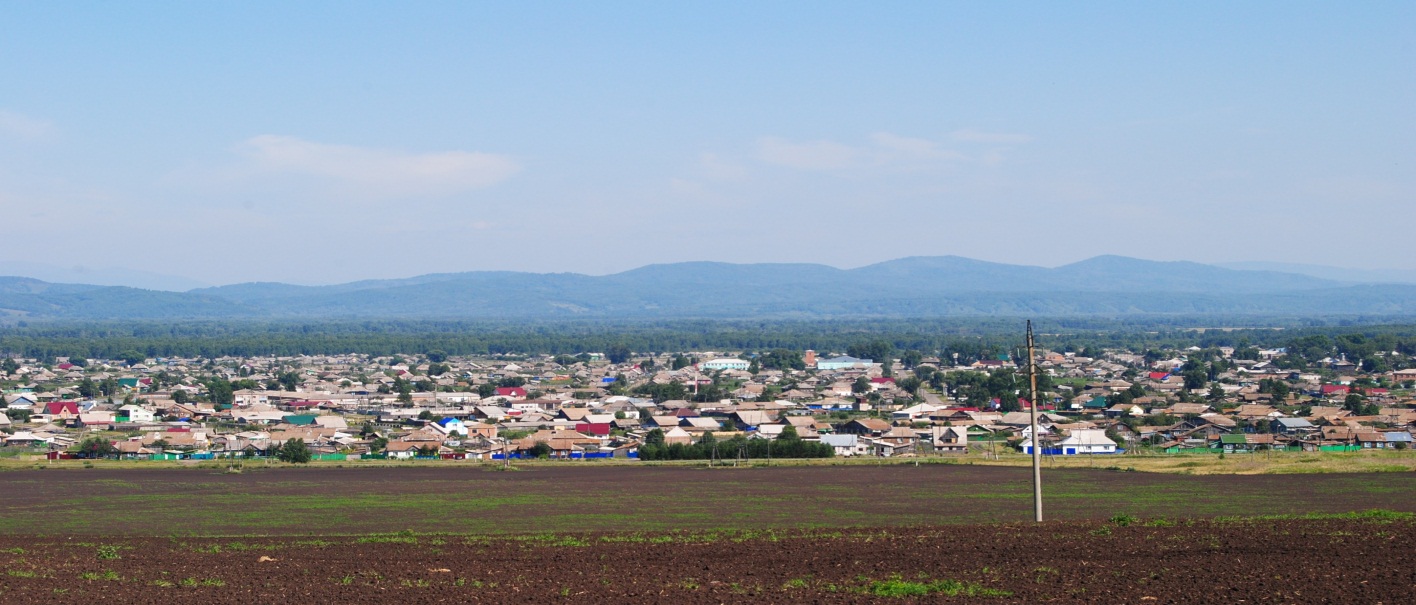 № 10 (286) от 19 июня 2020 г.с. КаратузскоеАДМИНИСТРАЦИЯ КАРАТУЗСКОГО СЕЛЬСОВЕТАПОСТАНОВЛЕНИЕОб отмене режима функционирования «Повышенная готовность»В соответствии с Федеральным законом от 21.12.1994 № 68-ФЗ «О защите населения и территорий от чрезвычайных ситуаций природного и техногенного характера», постановлением Правительства Российской Федерации от 30.12.2003 № 794 «О единой государственной системе предупреждения и ликвидации чрезвычайных ситуаций», Законом Красноярского края от 10.02.2000 № 9-631 «О защите населения и территории Красноярского края от чрезвычайных ситуаций природного и техногенного характера», учитывая решение районной комиссии по предупреждению и ликвидации чрезвычайных ситуаций и обеспечению пожарной безопасности края от 17.06.2020 № 13 «Об отмене режима функционирования «Повышенная готовность», ПОСТАНОВЛЯЮ:        1.     Отменить с 17.06.2020 года на территории Каратузского сельсовета режим функционирования «Повышенная готовность», введенный постановлением администрации Каратузского сельсовета от 09.06.2020 года № 93-п « О введении режима функционирования «Повышенная готовность».        2.  Настоящее постановление вступает в силу со дня его подписания и подлежит размещению на официальном сайте администрации Каратузского сельсовета.       3.      Контроль над выполнением настоящего постановления оставляю за собой..	Глава Каратузского сельсовета                                                            А.А Саар                                                                             Приложение к постановлению администрации Каратузского сельсовета от 09.06.2020 №93-пГрафикдежурства ответственных должностных лиц, с 09 июня 2020 года.АДМИНИСТРАЦИЯ КАРАТУЗСКОГО СЕЛЬСОВЕТАПОСТАНОВЛЕНИЕО внесении изменений в административный регламент предоставления муниципальной услуги по признанию граждан малоимущими, утвержденный постановлением от 05.07.2017г. №84-ПВ соответствии с Федеральными законами от 06.10.2003 № 131-ФЗ «Об общих принципах организации местного самоуправления в Российской Федерации», Федеральным законом от 27.07.2010 № 210-ФЗ «Об организации предоставления государственных и муниципальных услуг», руководствуясь Уставом Каратузского сельсовета Каратузского района Красноярского края, ПОСТАНОВЛЯЮ:1. Внести в административный регламент по предоставлению муниципальной услуги по признанию граждан малоимущими для постановки на учет в качестве нуждающихся в жилых помещениях; для предоставления им по договорам социального найма жилых помещений муниципального жилищного фонда; для освобождения от внесения платы за пользование жилыми помещениями (платы за наем) муниципального жилищного фонда, занимаемыми по договору социального найма, утвержденный постановлением от 05.07.20147г. №84-П, следующие изменения:1.1. В абзаце 6 пункта 2.6 раздела 2 исключить следующее словосочетание «, указанных в выписке из финансово-лицевого счета (домовой книги)».1.2. В приложение 1 к административному регламенту в разделе 2 заявления строку 2 в табличной части исключить.2. Контроль за исполнением настоящего постановления оставляю за собой.3. Постановление вступает в силу в день, следующий за днем его официального опубликования в официальном печатном издании «Каратузский Вестник».Глава Каратузского сельсовета						А.А.СаарКАРАТУЗСКИЙ СЕЛЬСКИЙ СОВЕТ ДЕПУТАТОВРЕШЕНИЕО назначении даты выборов депутатов Каратузского сельского Совета депутатовРуководствуясь статьей 10 Федерального закона "Об основных гарантиях избирательных прав и права на участие в референдуме граждан Российской Федерации" от 12.06.2002 г. № 67-ФЗ, статьей 3 Закона Красноярского края "О выборах в органы местного самоуправления в Красноярском крае" от 2.10.2003 г. № 8-1411, статьями 24, 26 Устава Каратузского сельсовета Каратузского района Красноярского края, Каратузский сельский Совет депутатов РЕШИЛ:1. Назначить выборы депутатов Каратузского сельского Совета депутатов VI созыва на 13 сентября 2020 года.2. Направить настоящее решение в Избирательную комиссию Красноярского края, территориальную избирательную комиссию Каратузского района, муниципальную избирательную комиссию Каратузского сельсовета.3. Решение подлежит опубликованию в районной газете «Знамя труда» и на официальном сайте администрации Каратузского сельсовета.4. Решение вступает в силу со дня, следующего за днем его официального опубликования. 5. Контроль за исполнением настоящего решения оставляю за собой.КАРАТУЗСКИЙ СЕЛЬСКИЙ СОВЕТ ДЕПУТАТОВРЕШЕНИЕО назначении конкурса по отбору кандидатур на должность Главы Каратузского сельсоветаВ соответствии со статьей 36 Федерального закона от 06.10.2003 № 131-ФЗ «Об общих принципах организации местного самоуправления в Российской Федерации», решением Каратузского сельского Совета депутатов от 27.05.2020 № 31-2018 «Об утверждении Положения о порядке проведения конкурса по отбору кандидатур на должность главы Каратузского сельсовета», руководствуясь Уставом Каратузского сельсовета Каратузского района Красноярского края, Каратузский сельский Совет депутатов РЕШИЛ:1. Объявить конкурс по отбору кандидатур на должность Главы Каратузского сельсовета.2.	Назначить проведение конкурса по отбору кандидатур на должность Главы Каратузского сельсовета на 05 августа 2020 года в 14 часов 00 минут по адресу: Красноярский край, Каратузский район, с. Каратузское, ул. Ленина, 30, кабинет №5. 3.	Утвердить текст объявления о приеме документов от кандидатов согласно Приложению 1.4.	Назначить членов конкурсной комиссии, согласно Приложению 2.5. Определить ответственную за прием документов от кандидатов, их регистрацию, а также организационное обеспечение работы конкурсной комиссии Матвееву Анну Александровну, ведущего специалиста по правовым вопросам администрации Каратузского сельсовета. В случае временного отсутствия Матвеевой А.А. ответственность за прием документов от кандидатов и их регистрацию возлагается на Болмутенко А.М., заместителя главы администрации Каратузского сельсовета.6.	Поручить Председателю Каратузского сельского Совета депутатов Федосеевой О.В. не позднее дня, следующего за днем принятия настоящего решения, уведомить главу Каратузского района об объявлении конкурса на должность главы Каратузского сельсовета и начале формирования конкурсной комиссии.7. Контроль за исполнением настоящего решения возложить на председателя Каратузского сельского Совета депутатов Федосееву О.В.8.	Настоящее решение вступает в силу со дня принятия и подлежит официальному опубликованию в официальном печатном издании «Каратузский Вестник».Председатель Каратузского сельского Совета депутатов									О.В.ФедосееваПриложение 1 к решению Каратузскогосельского Совета депутатовот 19.06.2020  №32-221Объявление Каратузский сельский Совет депутатов объявляет о начале приема документов от граждан, желающих принять участие в конкурсе по отбору кандидатур на должность Главы Каратузского сельсовета.Конкурс по отбору кандидатур на должность главы Каратузского сельсовета состоится 05 августа 2020 года в 14 часов 00 минут. Место проведения конкурса: Красноярский край, Каратузский район, с.Каратузское, ул. Ленина, 30, кабинет №5.Условия конкурса:Для участия в конкурсе кандидат представляет следующие документы:1) личное заявление на участие в конкурсе (Приложение 1 Положения о порядке проведения конкурса по отбору кандидатур на должность Главы Каратузского сельсовета);2) собственноручно заполненную и подписанную анкету с приложением фотографий 4 х ., 3 шт. (Приложение №2 Положения о порядке проведения конкурса по отбору кандидатур на должность Главы Каратузского сельсовета);3) паспорт или заменяющий его документ;4) документы, подтверждающие профессиональное образование, стаж работы и квалификацию (при наличии):- документ о профессиональном образовании;- трудовую книжку или иной документ, подтверждающий трудовую (служебную) деятельность гражданина;5) документ, подтверждающий представление Губернатору Красноярского края сведений о доходах, об имуществе и обязательствах имущественного характера, полученных кандидатом, его супругой (супругом), несовершеннолетними детьми, в соответствии с законом Красноярского края от 19.12.2017 № 4-1264 «О представлении гражданами, претендующими на замещение муниципальных должностей, должности главы (руководителя) местной администрации по контракту, и лицами, замещающими указанные должности, сведений о доходах, расходах, об имуществе и обязательствах имущественного характера и проверке достоверности и полноты таких сведений».Сведения представляются по утвержденной Указом Президента Российской Федерации от 23.06.2014 № 460 «Об утверждении формы справки о доходах, расходах, об имуществе и обязательствах имущественного характера и внесении изменений в некоторые акты Президента Российской Федерации» форме справки.6) справку о наличии (отсутствии) судимости и (или) факта уголовного преследования либо о прекращении уголовного преследования по форме, утвержденной административным регламентом Министерства внутренних дел Российской Федерации по предоставлению государственной услуги по выдаче справок о наличии (отсутствии) судимости и (или) факта уголовного преследования либо о прекращении уголовного преследования, утвержденным приказом МВД России от 27.09.2019 № 660.Выдача справки о наличии (отсутствии) судимости осуществляется по личному заявлению граждан. Заявление по выдаче справки о наличии (отсутствии) судимости можно подать в:1. Электронном виде, путем заполнения специальной формы в федеральной государственной информационной системе «Единый портал государственных и муниципальных услуг (функций)» (ЕПГУ) по адресу: www.gosuslugi.ru;2. ИЦ ГУ МВД России по Красноярскому краю (расположен по адресу: г.Красноярск,ул.Мира,87);3. Многофункциональные центры Красноярского края (МФЦ) (отдел «МФЦ Мои документы» в с.Каратузское, расположен по адресу: Красноярский край, Каратузский район, село Каратузское, ул. Колхозная, 65).Общий срок предоставления справки 30 календарных дней, который может быть сокращен при получении услуги через ЕПГУ или МФЦ.Более подробную информацию о получении справки можно получить на официальном сайте Главного управления МВД России по Красноярскому краю по ссылке:https://24.мвд.рф/citizens/gos_uslugi/Po_linii_informacionnogo_centra/Informacija_o_porjadke_i_srokah_predosta.Также подаются копии документов, указанных в подпунктах 3 и 4 настоящего пункта.По желанию кандидата им могут быть представлены документы о дополнительном профессиональном образовании, о присвоении ученой степени, ученого звания, о награждении наградами и присвоении почетных званий и иные документы, характеризующие его личность, профессиональную подготовку.Представленные кандидатом сведения могут быть проверены в порядке, установленном действующим законодательством.Вышеуказанные документы, кандидат представляет лично по адресу: Красноярский край, Каратузский район, с. Каратузское, ул. Ленина, 30, каб. №4, с 27 июня 2020 по 26 июля 2020, в рабочие дни с 10.00 до 12.00 и с 14:00 до 16:00, в выходные дни с 11:00 до 12:00. Телефон для справок 8(39137) 21-6-45.В качестве конкурсного задания кандидат представляет разработанную им программу действий, направленную на улучшение социально-экономической ситуации в муниципальном образовании «Каратузский сельсовет» (далее - Программа).Программа обязательно должна содержать:1) оценку текущего социально-экономического состояния Каратузского сельсовета;2) описание основных социально-экономических проблем Каратузского сельсовета;3) комплекс предлагаемых кандидатом мер, направленных на улучшение социально-экономического положения и решение основных проблем Каратузского сельсовета;4) предполагаемую структуру администрации Каратузского сельсовета;5) предполагаемые сроки реализации Программы.Программа подписывается кандидатом и представляется Комиссии в день проведения конкурса.Программа должна быть прошита, листы пронумерованы. Программа представляется в запечатанном и подписанном гражданином конверте с указанием количества документов и листов в конверте. Программа представляется объемом до двадцати страниц машинописного текста гарнитурой шрифта Times New Roman размером № 14.Кандидат не допускается к участию в конкурсе в случае:а) недостижения на день проведения конкурса возраста 21 года;б) признания его недееспособным или ограниченно дееспособным решением суда, вступившим в законную силу;в) отсутствия гражданства Российской Федерации, отсутствия гражданства иностранного государства - участника международного договора Российской Федерации, в соответствии с которым иностранный гражданин имеет право быть избранным в органы местного самоуправления, приобретения им гражданства иностранного государства либо получения им вида на жительство или иного документа, подтверждающего право на постоянное проживание гражданина Российской Федерации на территории иностранного государства, не являющегося участником международного договора Российской Федерации, в соответствии с которым гражданин Российской Федерации, имеющий гражданство иностранного государства, имеет право быть избранным в органы местного самоуправления;г) осуждения его к наказанию, исключающему возможность непосредственного исполнения полномочий главы муниципального образования, по приговору суда, вступившему в законную силу;д) в случае непредставления или несвоевременного представления документов для участия в конкурсе, указанных в подпунктах 1-3, 5 (в части документа, подтверждающего представление сведений Губернатору Красноярского края) и 6 пункта 3.1 Положения о порядке проведения конкурса по отбору кандидатур на должность Главы Каратузского сельсовета, представления их не в полном объеме или не по формам, утвержденным Положением.е) наличия у него иных ограничений пассивного избирательного права для избрания выборным должностным лицом местного самоуправления в соответствии с Федеральным законом от 12.06.2002 № 67-ФЗ «Об основных гарантиях избирательных прав и права на участие в референдуме граждан Российской Федерации».Условия и порядок проведения конкурса, формы необходимых для участия в конкурсе документов утверждены решением Каратузского сельского Совета депутатов от 27.05.2020 № 31-218 «Об утверждении Положения о порядке проведения конкурса по отбору кандидатур на должность главы Каратузского сельсовета», которое опубликовано в  официальном печатном издании «Каратузский Вестник» №10 (283) от 27.05.2020. С Положением также можно ознакомиться в кабинете №4 по адресу: Красноярский край, Каратузский район, с. Каратузское, ул. Ленина, 30.Лицо, ответственное за прием документов: Матвеева Анна Александровна, ведущий специалист по правовым вопросам администрации Каратузского сельсовета, контактный телефон 8(39137)21-6-45; В случае временного отсутствия Матвеевой А.А. ответственность за прием документов от кандидатов и их регистрацию возлагается на Болмутенко Алену Михайловну, заместителя главы администрации Каратузского сельсовета, контактный телефон 8(39137)21-6-45. Приложение 2 к решению Каратузскогосельского Совета депутатовот 19.06.2020  №32-221Состав конкурсной комиссии для проведения конкурса по отбору кандидатур на должность главы Каратузского сельсовета»Блинцов Евгений Иванович, заместитель председателя Каратузского сельского Совета депутатов;Луканев Александр Николаевич, депутат Каратузского сельского Совета депутатов;Шункина Ирина Львовна, депутат Каратузского сельского Совета депутатов.Выпуск номера подготовила администрация Каратузского сельсовета.Тираж: 50 экземпляров.Адрес: село Каратузское улица Ленина 3018.06.2020 г.с. Каратузское     №97-ПДатадежурстваФ.И.О.ответственногодежурногоДолжностьответственногодежурногоТелефон дежурного09.06.2020- 10.06.2020 (с 8:00 до 8:00)Саар Александр АлександровичГлава Каратузского сельсоветас.т. 8929339413310.06.2020- 11.06.2020 (8:00 до 8:00)Болмутенко Алена Михайловна Зам. главы администрации Каратузского сельсоветас.т. 8902919210511.06.2020- 12.06.2020 (8:00 до 8:00)Ходаков Андрей СергеевичВедущий специалист по вопросам ЖКЖ,благоустройства, транспорта и строительства.с.т  8950973713912.06.2020- 13.06.2020 (с 8:00 до 8:00)Асалбеков Махбатшо ДовлатшоевичНачальник службы благоустройствас.т. 8908327055213.06.2020- 14.06.2020 (с 8:00 до 8:00)Саар Александр АлександровичГлава Каратузского сельсоветас.т. 8929339413314.0-  (с 8:00 до 8:00)Болмутенко Алена МихайловнаЗам. главы администрации Каратузского сельсоветаадминистрации районас.т. 8902919210519.06.2020г.с.Каратузское№98-П19.06. 2020годс.Каратузское№ 32-220Председатель Совета депутатов______________ О.В. ФедосееваГлава сельсовета	______________ А.А. Саар19.06.2020г.с. Каратузское№32-221